Publicado en Madrid el 26/05/2023 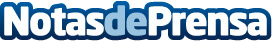 Piegari, una gran apuesta para inversoresEl reconocido grupo de restaurantes de alta cocina italiana icónico en Argentina, Estados Unidos y ChileDatos de contacto:Beatriz Rosa911592558Nota de prensa publicada en: https://www.notasdeprensa.es/piegari-una-gran-apuesta-para-inversores_1 Categorias: Internacional Franquicias Finanzas Gastronomía Emprendedores Restauración http://www.notasdeprensa.es